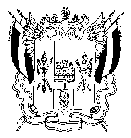 ТЕРРИТОРИАЛЬНАЯ  ИЗБИРАТЕЛЬНАЯ  КОМИССИЯ КОНСТАНТИНОВСКОГО  РАЙОНА  РОСТОВСКОЙ  ОБЛАСТИПОСТАНОВЛЕНИЕ 13 сентября  .			№ 8-2г.КонстантиновскО создании Рабочей группы по рассмотрению жалоб, (заявлений), обращений граждан при территориальной избирательной комиссии Константиновского района по выборам депутатов Государственной Думы Федерального Собрания Российской  Федерации шестого созыва 4 декабря 2011 года. В соответствии с п. 1 п.п. 17 ст. 27 Федерального закона  «О выборах депутатов Государственной Думы Федерального Собрания Российской Федерации», Территориальная избирательная комиссия Константиновского района ПОСТАНОВЛЯЕТ:1.Создать рабочую группу по работе с жалобами и заявлениями избирателей и кандидатов в следующем составе:Божкова Л.Б. – заместитель председателя комиссии;Пономарева О.Ю. – секретарь комиссии;Назаров А.Л. – член комиссии;Хромов В.Н. – член комиссии.2. Контроль за исполнением постановления возложить на секретаря комиссии О.Ю.Пономареву.Председатель комиссии		И.В.КазаковаСекретарь комиссии	О.Ю.Пономарева